У каждого человека, независимо от его возраста и социального статуса, в жизни бывает момент, когда кажется, что найти выход из сложной ситуации невозможно, когда преследуют навязчивые мысли:«Что делать?»«Как мне быть?»У тебя всегда есть возможность позвонить на телефон доверияМы готовы тебе помочь8-800-2000-122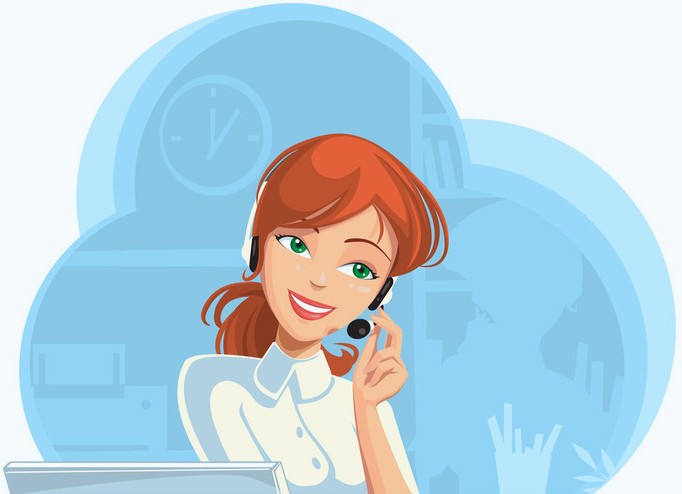 Подробную информацию о Детском телефоне доверия, а также интересные статьи и лайфхаки можно найти на сайте:https://telefon-doveria.ru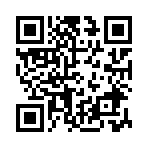 Детский Телефон Доверияработает без выходных и праздничных днейкруглосуточноГБУ «Областной Центр «Семья» Тел/факс (4822) 45-37-11 Тверь, пр-т Н. Корыткова, 43. Часы работы: Пн-Пт с 9.00 до 18.00 E-mail: semiacenter@mail.ru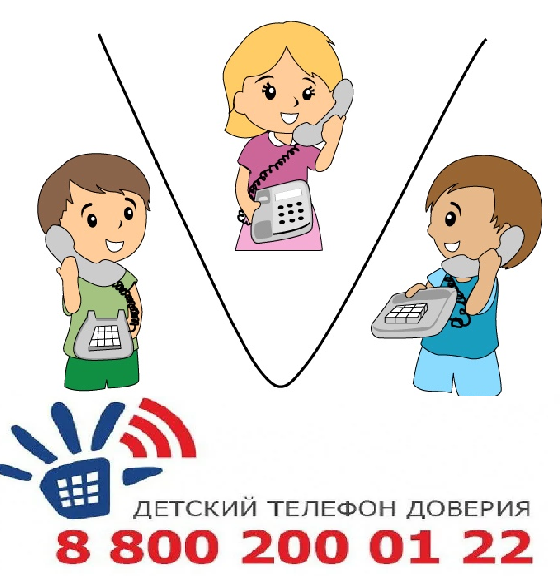 Говорите, Вас слушают!(информация для детей и подростков)Тверь2021Детский телефон доверия –что можно доверить?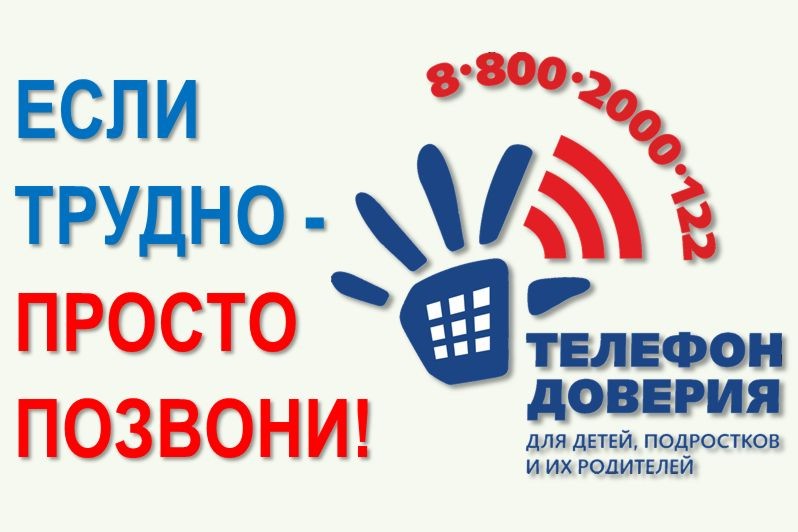 Если ты решился позвонить на Детский телефон доверия, то:никто не узнает, где ты живешь;номер твоего телефона не определяется;звонок бесплатный с любого телефона;тебе ответит подготовленный специалист;ты дозвонишься из любой точки России;длительность разговора будет неограниченна;можно назваться вымышленным именем.Не держи свои проблемы и страхи в себе!Звони! Не бойся!Тебя поймут и обязательно выслушают!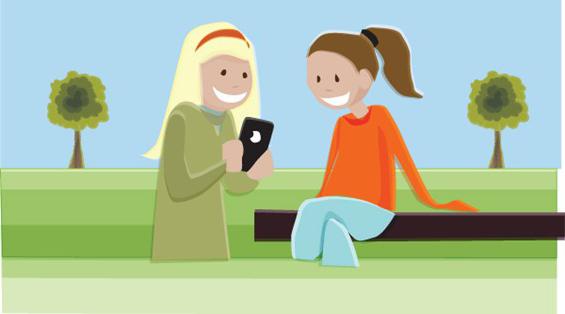 Детский телефон доверия – это служба, куда может анонимно обратиться абсолютно любой человек, независимо от его жизненного статуса или образования, чтобы обсудить волнующие его проблемы.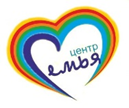 Государственное бюджетное учреждение  «Тверской областной Центр социальной помощи семье и детям»